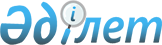 Об организации и обеспечении призыва граждан на срочную воинскую службу в апреле-июне и октябре-декабре 2011 года
					
			Утративший силу
			
			
		
					Постановление акимата Каратобинского района Западно-Казахстанской области от 14 апреля 2011 года № 66. Зарегистрировано Департаментом юстиции Западно-Казахстанской области 17 мая 2011 года № 7-9-105. Утратило силу - постановлением акимата Каратобинского района Западно-Казахстанской области от 6 февраля 2012 года № 32      Сноска. Утратило силу - Постановлением акимата Каратобинского района Западно-Казахстанской области от 06.02.2012 № 32      Руководствуясь Законами Республики Казахстан от 23 января 2001 года "О местном государственном управлении и самоуправлении в Республике Казахстан", от 8 июля 2005 года "О воинской обязанности и воинской службе", Указом Президента Республики Казахстан от 3 марта 2011 года N 1163 "Об увольнении в запас военнослужащих срочной воинской службы, выслуживших установленный срок воинской службы, и очередном призыве граждан Республики Казахстан на срочную воинскую службу в апреле-июне и октябре-декабре 2011 года", постановлением Правительства Республики Казахстан от 11 марта 2011 года N 250 "О реализации Указа Президента Республики Казахстан от 3 марта 2011 года  N 1163 "Об увольнении в запас военнослужащих срочной воинской службы, выслуживших установленный срок воинской службы, и очередном призыве граждан Республики Казахстан на срочную воинскую службу в апреле-июне и октябре-декабре 2011 года" акимат Каратобинского района ПОСТАНОВЛЯЕТ:



      1. Организовать и обеспечить через государственное учреждение "Отдел по делам обороны Каратобинского района Западно-Казахстанской области" (по согласованию) в апреле-июне и октябре-декабре 2011 года проведение призыва на срочную воинскою службу граждан мужского пола в возрасте от восемнадцати до двадцати семи лет, не имеющих права на отсрочку или освобождение от призыва, а также граждан отчисленных из учебных заведений, не достигших двадцати семи лет и не выслуживших установленные сроки воинской службы по призыву.



      2. Образовать состав районной призывной комиссии согласно приложения. В составе районной призывной комиссии создать медицинскую комиссию.



      3. Утвердить график проведения призыва граждан на срочную воинскую службу.



      4. Акимам сельских округов обеспечить доставку граждан, для прохождения медицинской и призывной комиссий и отправку их для прохождения воинской службы.



      5. Государственному учреждению "Каратобинский районный отдел занятости и социальных программ" в период призыва граждан на срочную войнскую службу обеспечить необходимым количеством технических работников.



      6. Государственному коммунальному казенному предприятию "Каратобинская центральная районная больница" управления здравоохранения акимата Западно-Казахстанской области (по согласованию) во время медицинского освидетельствования граждан при призыве на воинскую службу обеспечить медикаментами, инструментарием, медицинским и хозяйственным имуществом.



      7. Государственному учреждению "Отдел внутренних дел Каратобинского района Департамента внутренних дел Западно-Казахстанской области" (по согласованию) обеспечить доставку лиц, уклоняющихся от призыва на воинскую службу, а также охрану общественного порядка при отправке и убытии призывников в воинские части.



      8. Настоящее постановление вводится в действие со дня официального опубликования и распространяется на правоотношения, возникшие с 1 апреля 2011 года.



      9. Контроль за исполнением постановления возложить на заместителя акима района С. Умирзакову.      Аким района                      Н. Карагойшин      СОГЛАСОВАНО:      Начальник государственного

      учреждения "Отдел по делам

      обороны Каратобинского района

      Западно-Казахстанской области"

      капитан

      _____________Р. Мажитов

      13.04.2011 г.      Директор государственного

      коммунального казенного

      предприятия "Каратобинская

      центральная районная больница"

      управления здравоохранения

      акимата Западно-Казахстанской

      области

      _____________З. Магзомов

      13.04.2011 г.      Начальник государственного

      учреждения "Отдел внутренних

      дел Каратобинского района

      Департамента внутренних дел

      Западно-Казахстанской области"

      майор

      _____________А. Сериков

      13.04.2011 г.

Приложение

к постановлению акимата района

N 66 от 14 апреля 2011 года Состав районной призывной комиссии      Мажитов Рафхат Куанаевич - начальник государственного

                                 учреждения "Отдел по делам

                                 обороны Каратобинского

                                 района Западно-Казахстанской

                                 области", председатель

                                 комиссии (по согласованию)      Мухитов Нурболат Абаевич - главный специалист

                                 государственного учреждения

                                 "Аппарата акима района",

                                 заместитель председателя

                                 комиссии Члены комиссии      Шамгалиев Нуркен         - заместитель начальника

      Сагынгалиевич              государственного учреждения

                                 "Отдел внутренних дел"

                                 Каратобинского района

                                 Департамента внутренних дел

                                 Западно-Казахстанской

                                 области" (по согласованию)      Есекеева Румия Есболовна - председатель медицинской

                                 комиссии - старший врач

                                 государственного

                                 коммунального казенного

                                 предприятия "Каратобинская

                                 центральная районная

                                 больница" управления

                                 здравоохранения акимата

                                 Западно-Казахстанской

                                 области (по согласованию)      Карашолакова Болган      - секретарь комиссии –

      Умбеткалиевна              медсестра государственного

                                 коммунального казенного

                                 предприятия "Каратобинская

                                 центральная районная

                                 больница" управления

                                 здравоохранения акимата

                                 Западно-Казахстанской

                                 области (по согласованию) Состав районной медицинской комиссии      Председатель медицинской комиссии, врач      Врачи-специалисты:

      Терапевт (Педиатр)

      Хирург

      Невропатолог

      Отоларинголог

      Офтальмолог

      Дерматолог

      Фтизиатр

      Эндокринолог

      Психиатр

      Стоматолог

Утвержден

постановлением акимата района

N 66 от 14 апреля 2011 года График прохождения граждан на воинскую службу
					© 2012. РГП на ПХВ «Институт законодательства и правовой информации Республики Казахстан» Министерства юстиции Республики Казахстан
				п/нНаименованиеАпрельМайИюньОктябрь НоябрьДекабрь123456781.Государствен-

ное учреждение "Отдел по делам обороны Каратобин-

ского района Западно-

Казахстанской области"1, 4, 5, 6, 7, 8, 11, 12, 13, 14, 15, 18, 19, 20, 21, 22, 25, 26, 27, 28, 293, 4, 5, 6, 10, 11, 12, 13, 16, 17, 18, 19, 20, 23, 24, 25, 26, 27, 30, 311, 2, 3, 6, 7, 8, 9, 10, 13, 14, 15, 16, 17, 20, 21, 22, 23, 24, 27, 28, 29, 303, 4, 5, 6, 7, 10, 11, 12, 13, 14, 17, 18, 19, 20, 21, 24, 25, 26, 27, 28, 311, 2, 3, 4, 7, 8, 9, 10, 11, 14, 15, 16, 17, 18, 21, 22, 23, 24, 25, 28, 29, 301,2, 5, 6, 7, 8, 9, 12, 13, 14, 15, 19, 20, 21, 22, 23, 26, 27, 28, 29, 30, 31